Загадки об осени.Платье потерялось – пуговки остались. (Рябина.)Стоят старички – красные колпачки; кто подойдет, тот и поклонится. (Подосиновик.)По поднебесью веревка протянулась. (Журавли летят.)Он совсем не хрупкий, А спрятался в скорлупке. Заглянешь в середину –Увидишь сердцевину.Из плодов он тверже всех. Называется... (орех).В небе тучи растревожит,Дождь пригонит проливной,Лодке парусной поможет, Засвистит в трубе печной... Побывал везде на светеОзорной, веселый... (ветер).Осень - красивое время года, когда листья деревьев окрашиваются в золотистые цвета, лес покрывается в багряные, красные, желтые и коричневые краски. Всё чаще солнечные дни сменяет продолжительный дождь - переход к зиме..г. п. Приобьеул. Крымская, 12А Часы работы:Понедельник-пятница:11.00-18.00Обед: 14.00-15.00Воскресенье 11.00-17.00Без перерыва на обедВыходной: субботаСоставитель: библиограф Третьякова 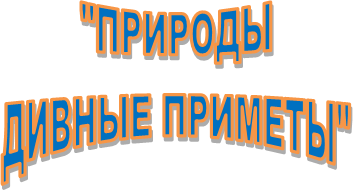 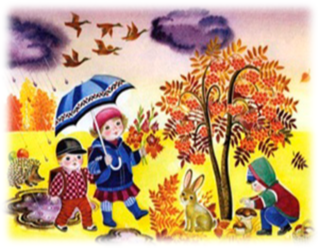 Информационный обзор В сказках и рассказах про осеннее время года дети узнают, как выглядит лес осенью, о погодных явлениях и смены сезонов, как природа и весь её растительный и животный мир готовятся к долгой зиме…Виталий Бианки. Лесная газета. Осень-зима Одна из самых известных книг Виталия Валентиновича Бианки. Идея создания альманаха на основе наблюдений за природой пришла к писателю еще в юности, и он посвятил этому труду, без преувеличения, всю жизнь - дорабатывал, переписывал, дополнял новыми статьями, разделами и рубриками. В игровой форме, со множеством затей и прекрасных иллюстраций Бианки разворачивает перед читателем волшебный круговорот родной природы.Георгий Граубин. Почему осенью листопад?Книга писателя, детского поэта и переводчика Георгия Граубина "Почему осенью листопад?"ответит на многие интересные вопросы: зачем деревьям нужны листья и почему летом они зелёные, а осенью -жёлтые, почему листья сбрасывать нужно, а иголки нет, как устроены и чем питаются деревья.Сергей Козлов. Про ежика и медвежонка  Замечательный сказочник Сергей Козлов - автор смешных и трогательных историй о Ёжике и Медвежонке. В этом сборнике вы найдёте лучшие сказки про Ёжика, Медвежонка и их друзей. Иллюстрации к этой книге нарисовал замечательный художник Евгений Антоненков. Его Ёжик и Медвежонок такие трогательные и славные, что с ними захочется подружиться любому малышу.Д. Н. Мамин-Сибиряк. Серая шейкаСерая Шейка - история об уточке, которая из-за больного крыла не смогла улететь на зимовку в теплые края. Эту добрую сказку замечательный русский писатель Д.Н. Мамин-Сибиряк придумал для своей маленькой дочки, но вскоре этот и другие удивительные рассказы о животных приобрели большую популярность, став настоящей классикой детской литературы.Андрей Усачёв «Как Соня превратилась в дерево» (из книги «Умная собачка Соня»)Маленьким мечтателям и фантазерам понравится этот рассказ Усачева из серии про умную собачку Соню. Да-да, это та самая Соня, которая знает вежливые слова, любит чихать в цветы, есть вишни на балконе и красит скатерти вишневым вареньем. Осень – не самая простая пора для маленькой собачки: цветы завяли, кошки попрятались в подвалы и никто не хочет играть с тобой из-за грязных лап. К тому же собачка Соня обнаружила, что коварный хозяин запер на ключ шкафчик с вареньем. Как тут не убежать из дома? Соня сидит в парке, представляя себя вишнево-сосисочным деревом, пока беспардонная ворона не нарушает мир ее фантазий.